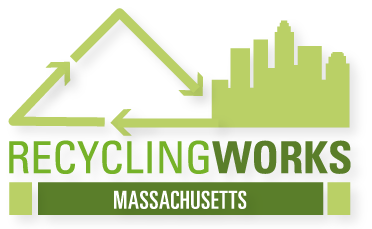 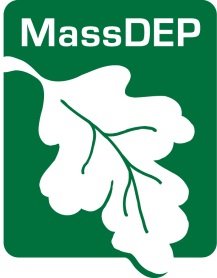 
Massachusetts WasteWise RegistrationThe Massachusetts WasteWise Program offers tools and resources that help your business reduce costs on waste disposal and improve your environmental impact.  There is no fee for WasteWise membership, and any organization may join. Your information will not be shared with any third-party and messages will be limited to information about the RecyclingWorks in MA program. Registration will provide you access to:Twice yearly forums on waste reduction and recyclingNetwork with other WasteWise member organizationsUse the Massachusetts WasteWise logo to promote environmental effortsReceive technical assistance to implement its WasteWise strategiesReceive a monthly newsletter from RecyclingWorks in MARegistration InformationOrganization Name: _______________________________________________________Industry: _________________________________________________ _______________Address: __________________________           ______ ___________________________    City: _________________    ____________     State: MA   	Zip Code: ______________Number of Employees: __________ Website URL: 						How did you hear about WasteWise? _________________________________________Contact Name: ___________________________________________________________Title: ___________________________________________________________________E-mail:_____________________  			   Phone Number:				Completing this form enters you in the Massachusetts WasteWise program only.  Registration for the full, US EPA WasteWise program can be completed at:  http://www.epa.gov/epawaste/conserve/smm/wastewise/index.htm. This will also register your business in the Massachusetts program.